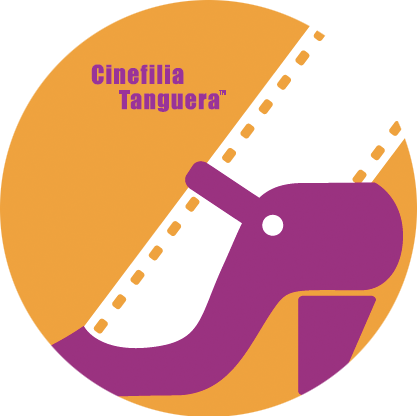 Cinefilia Tanguera 2020DESCRIPCION, CONVOCATORIA Y BASES DE PARTICIPACION(English call below) (Italiano sotto)Deadline: 1 de mayo de 2020ESPAÑOLDESCRIPCIÓNCinefilia Tanguera es un Festival Internacional & Itinerante de cortometrajes vinculados al TANGO, no competitivo.Su primordial objetivo ha sido desde su creación, y seguirá siendo, el de promover el tango desde una óptica original y sin difusión y promoción en ninguna parte del mundo, como son los trabajos de cortometrajes y documentales sobre la identidad del tango en todas sus facetas.Cinefilia Tanguera se ha presentado en: Cagliari (2009, 2010, 2011, 2012, 2016), Barcelona (2009, 2016, 2017), Moscú, Londres (2009, 2013, 2016), Madrid (2009, 2016), Ámsterdam (2009, 2018), Bruselas (2010, 2018), Liège,  Catania, Hamburgo, Jordania, Buenos Aires (2010, 2011, 2012, 2013, 2014, 2015, 2016, 2017, 2018), Atenas, Valladolid, Zurich, Bergen (Noruega), Milán, Eindhoven, Sassari (2012, 2016), Berlín, París, Creta (2016, 2017, 2019), Budapest, Tenerife, Formentera (2016, 2018), Ibiza, Estambul (2016, 2019), Praga, Zagreb, Timisoara, Novi Sad, Tokio, Singapur, Kuala Lumpur, Manila, Bali, Bilbao, Montecarlo, Arles, Georgetown (Guyana), Oslo, Toronto y El Cairo.CONVOCATORIACinefilia Tanguera abre su período de recepción de material. A fin de complementar la Selección Oficial, recibiremos trabajos de estudiantes de cine, realizadores profesionales, aficionados o bailarines que estén interesados en exhibir sus audiovisuales en el marco de este festival de cine itinerante.La gira 2020 volverá a ser mundial, y se llevará adelante una vez más en al menos 5 países y 2 continentes, Europa y América como destinos confirmados, y con varios más a confirmar, conformando con ello un nuevo concepto y dinámica.Los trabajos deberán ser cortometrajes o mediometrajes (documental, ficción, video-creación, video-clip, animación, making-of, etc.), aunque también estamos abiertos a recibir y exhibir largometrajes. Los films deben tener cualquier tipo de contacto con el tango, sea musical, visual o conceptual. El subtitulado en inglés será fundamental para la posibilidad de exhibiciones, pero no es obligatorio.Los envíos se realizarán vía internet, a info@cinefiliatanguera.com, o vía Evennial.Cinefilia Tanguera sumará los trabajos seleccionados a su Selección Oficial, y realizará su gira mundial, a fin de compartir la pasión que une al cine con el tango.Asimismo podrán enviar un e-mail con las inquietudes al respecto. A la brevedad se enviarán las contestaciones que correspondan, así como las bases y fichas de inscripción.Se recibirán trabajos (deadline) hasta el 1 DE MAYO DE 2020.(Se recomienda enviar el material lo antes posible, a fin de entrar en programaciones que se realizarán con antelación).Convocatoria: http://wp.me/pEfTx-bmWeb Site: www.cinefiliatanguera.comContacto: info@cinefiliatanguera.comFacebook: http://www.facebook.com/groups/57188040447/?fref=tsLeonel MitreCinefilia TangueraDirector General*****ENGLISHCinefilia Tanguera 2020DESCRIPTIONCinefilia Tanguera is an Itinerant & International Short Film Festival linked to TANGO, not competitive.Our primary objective is promote the tango and cinema, from an original perspective without dissemination and promotion anywhere in the world, as are the works of short films and documentaries about the identity of the tango in all sense.Cinefilia Tanguera was already shown at Cagliari (2009, 2010, 2011, 2012, 2016), Barcelona (2009, 2016, 2017), Moscow, London (2009, 2013, 2016), Madrid (2009, 2016), Ámsterdam (2009, 2018), Brussels (2010, 2018), Liège, Catania, Hamburg, Jordan, Buenos Aires (2010, 2011, 2012, 2013, 2014, 2015, 2016, 2017, 2018), Athens, Valladolid, Zurich, Bergen (Norway), Milán, Eindhoven, Sassari (2012, 2016), Berlin, Paris, Crete (2016, 2017, 2019), Budapest, Tenerife, Formentera (2016, 2018), Ibiza, Prague, Zagreb, Timisoara, Novi Sad, Istanbul, Tokyo, Singapore, Kuala Lumpur, Manila, Bali, Bilbao, Montecarlo, Arles, Georgetown (Guyana), Oslo, Toronto and Cairo.OPEN SUBMISSSIONSCinefilia Tanguera opens the reception of material to complete the Official Selection, we are receiving the works of students of cinema’s studies, professional film makers, amateurs and dancers that are interested in exhibit their audiovisual works.The 2020 tour will be global again, including at least 5 countries and 2 continents, Europe and America as destinations confirmed, and several more to confirm, thereby forming a new concept and dynamics.The works should be short films (documentary, fiction, video-creation, video-clip, animation, making of etc), but we are also open to receive and display feature films. The films should have any type of connection with Tango, may it be musical, visual or conceptual.Those interested in participating (participation not competitive nor financially rewarded) should send the work/s in a format that can be shown from a computer (DVD, mpg, mp4, mov, etc.) by email (info@cinefiliatanguera.com) or by Evennial Platform.Feel free to contact us for any question that you may have.Deadline: May 1, 2020. (It is recommended to send the material as soon as possible in order to get into programming to be made in advance).Full call: http://wp.me/pEfTx-bmMore information: www.cinefiliatanguera.comContact: info@cinefiliatanguera.comhttp://www.facebook.com/groups/57188040447/?fref=tsLeonel MitreCinefilia TangueraExecutive Director*****ITALIANOCinefilia Tanguera 2020DESCRIZIONECinefilia Tanguera è un festival itinerante e internazionale del cortometraggio legato al TANGO, non competitivo.Il nostro obiettivo principale è promuovere il tango e il cinema, da una prospettiva originale senza diffusione e promozione in tutto il mondo, così come le opere di cortometraggi e documentari sull'identità del tango in tutti i sensi.Nelle sue precedenti stagioni, Cinefilia Tanguera è stato esposto in Cagliari (2009, 2010, 2011, 2012, 2016), Barcellona (2009, 2016, 2017), Mosca, Londra (2009, 2013, 2016), Madrid (2009, 2016), Amsterdam (2009, 2018), Bruxelles (2010, 2018), Liège, Catania, Amburgo, Giordania, Buenos Aires (2010, 2011, 2012, 2013, 2014, 2015, 2016, 2017, 2018), Atene, Valladolid, Zurigo, Bergen (Norvegia), Milano, Eindhoven, Sassari (2012, 2016), Berlino, Parigi, Creta (2016, 2017, 2019), Budapest, Tenerife, Formentera (2016, 2018), Ibiza, Praga, Zagabria, Timisoara, Novi Sad, Istanbul, Tokyo, Singapore, Kuala Lumpur, Manila, Bali, Bilbao, Montecarlo, Arles, Georgetown (Guyana), Oslo, Toronto e Il Cairo.CHIAMATACinefilia Tanguera apre il suo periodo di ricezione di materiale. Per completare la selezione ufficiale, riceverà film da studenti, registi professionisti, dilettanti e ballerini interessati a mostrare la loro arte in questo festival del cinema itinerante.Il Tour 2020 sarà ancora mondiale, tra cui almeno 5 paesi e 2 continenti, Europa e America come destinazioni confermati, e molti altri per confermare, formando così un nuovo concetto e dinamiche.I lavori devono essere cortometraggi o mediometraggi (documentario, fiction, video-creazione, video-clip, animazione, making-of, ecc), ma anche siamo aperti ad ricevere ed esibire lungometraggi. Il film deve avere qualche contatto con il tango, musicale, visivo o concettuale. Cinefilia Tanguera aggiungerà i lavori selezionati alla loro Selezione Ufficiale, e farà il suo tour per condividere con il mondo la passione che unisce il cinema al tango. Coloro che sono interessati a partecipare alla mostra (non competitiva e senza scopo di lucro), possono inviare il proprio materiale in qualsiasi formato a visualizzare sul computer (DVD, mpg, mp4, mov, ecc), a info@cinefiliatanguera.com, o attraverso Evennial.La scadenza sarà il 1 maggio 2020.(Si raccomanda di inviare il materiale nel più breve tempo possibile per entrare in tutte gli programmi).Per maggiori informazioni: http://www.cinefiliatanguera.comContatto: info@cinefiliatanguera.comhttp://www.facebook.com/groups/57188040447/?fref=tsLeonel MitreCinefilia TangueraDirettore Generale